SFR-I4H型微功耗一体化遥测终端RTU、DTU、锂电池、充电控制器一体化设计。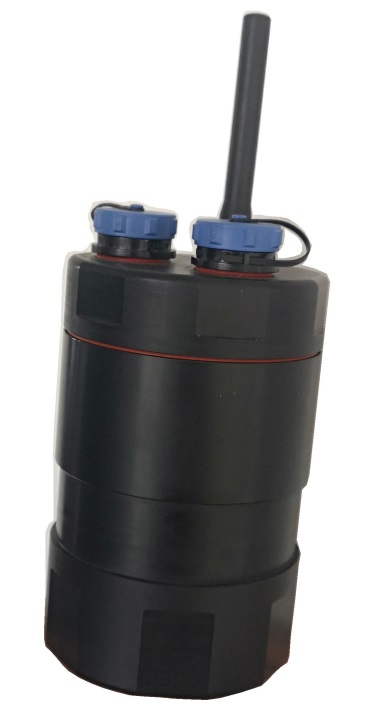 支持USB、BLE设置参数和本地历史数据导出。支持主、备通信信道自动切换。内置4G全网通通信模块（NB-Iot通信模块）。内置300多种传感器协议及几十种中心规约。通过水文、水资源规约检测。微功耗设计，尤其适用于锂电供电的监测现场。产品功能:信息采集：传感器数据自动采集。无线通讯：支持4G 、NB-Iot通讯，适应不同现场需求。智能报警：监测数据越限、电池电压状态，立刻报警。数据存储：循环存储监测数据，掉电不丢失。定时供电：定时内部升压对外供电，为传感器提供电源。远程维护：支持远程设置参数，远程升级。产品尺寸：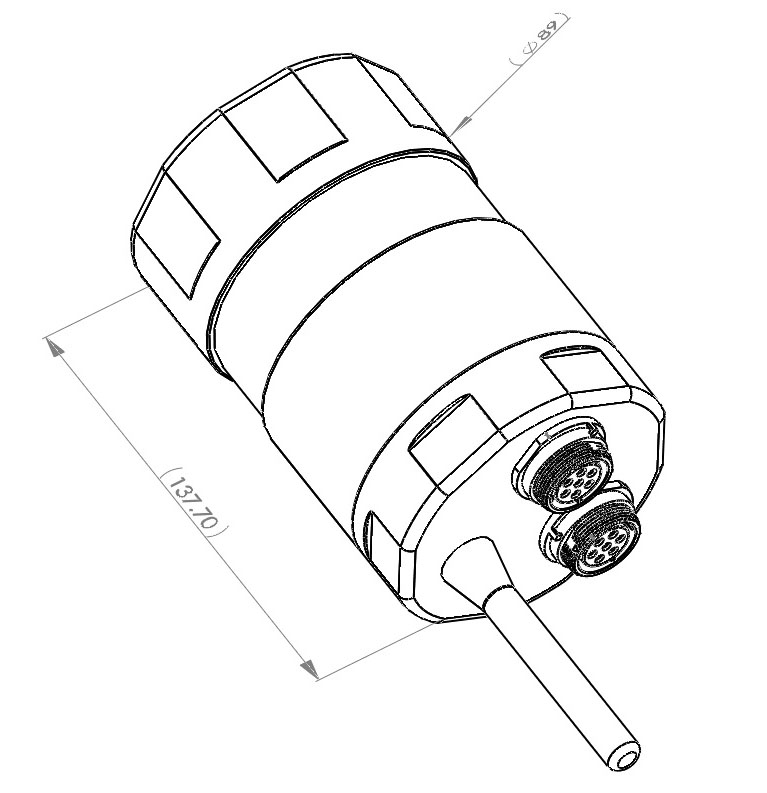 外形尺寸：直径=89mm  高度=137.7mm安装方式：壁挂式 盘式电气连接：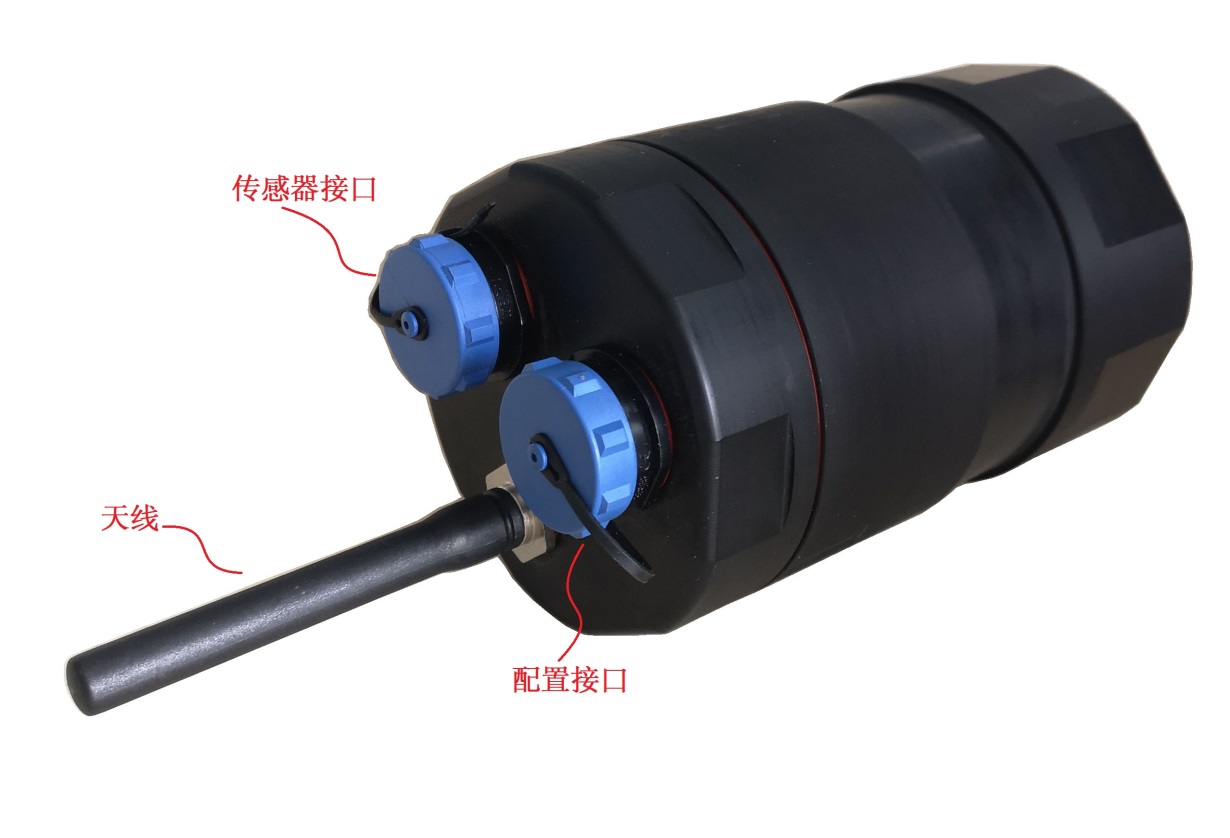 传感器接口引脚定义                       配置接口引脚定义技术参数：引脚号定义1VCC2VOUT(12V可控电源输出)3RS-485A4RS-485B5GND6PI(雨量输入)7GND引脚号定义1参数配置DU+2参数配置DU-3启动按键4LED5GND微功耗一体化遥测终端微功耗一体化遥测终端显示无串口1路RS485采集串口PI1路PI(无源接点)通信方式4G  NB-Iot设参方式USB设参、远程设参、蓝牙App设参远程传输协议标准 PPP、TCP/IP、UDP/IP 、CoAP协议并支持DDP、RDP协议工作制式自报式、应答式、自报加应答式静态值守电流< 0.02mA @ 7.2V工作电流< 6mA @ 7.2VCPU32位处理器、运行频率180MHz存储容量32Mbit串口波特率1200、2400、4800、9600、19200、34800、57600、115200（Bit/S）对外供电+12V供电电源DC 5-16V防护等级IP67工作环境温度：-30 ～ +70℃；湿度：≤ 95%（无凝结）